Уважаемые жители района!Администрация Партизанского района  публикует проект постановления администрации Партизанского муниципального района «О внесении изменений в административный регламентпредоставления администрацией Партизанскогомуниципального района муниципальной услуги«Прием декларации об использовании земельного участка, находящегося в ведении органов местного самоуправленияили в собственности муниципального образования» Свои предложения и замечания по данному проекту вы можете  направлять по адресу: каб. 11, ул. Комсомольская, 45а, с. Владимиро – Александровское, Партизанский район, 692962 либо на E-mail: partizansky@mo.primorsky.ru с пометкой «Изменения в регламент»     до 17 февраля 2020 года.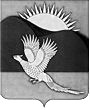 АДМИНИСТРАЦИЯПАРТИЗАНСКОГО МУНИЦИПАЛЬНОГО РАЙОНАПРИМОРСКОГО КРАЯПОСТАНОВЛЕНИЕИ.о. главы Партизанскогомуниципального района						          Л.В.ХамхоевИЗМЕНЕНИЯ,которые вносятся в административный регламент предоставления администрацией Партизанского муниципального района муниципальной услуги «Прием декларации об использовании земельного участка, находящегося в ведении органов местного самоуправленияили в собственности муниципального образования», утвержденный постановлением администрации Партизанского муниципального районаот 26.11.2019 № 1050Пункт 8 Регламента изложить в следующей редакции:«8. Правовые основания для предоставления муниципальной услугиПредоставление муниципальной услуги осуществляется в соответствии со следующими нормативными правовыми актами:Земельный кодекс Российской Федерации от 25.10.2001 № 136-ФЗ (Собрание законодательства РФ от 29.10.2001 № 44);Градостроительный кодекс Российской Федерации от 29.12.2004 № 190-ФЗ («Российская газета» от 30.12.2004 № 290); Гражданский кодекс Российской Федерации (часть первая) от 30.11.1994 № 51-ФЗ («Собрание законодательства РФ» от 05.12.1994 № 32);Гражданский кодекс Российской Федерации (часть первая) от 30.11.1994 № 51-ФЗ («Собрание законодательства РФ» от 05.12.1994 № 32);Гражданский кодекс Российской Федерации (часть вторая) от 26.01.1996 № 14-ФЗ («Собрание законодательства РФ» от 29.01.1996, № 5);Федеральный закон от 25.10.2001 № 137-ФЗ «О введении в действие Земельного кодекса Российской Федерации» («Собрание законодательства РФ» от 29.10.2001 № 44);Федеральный закон от 24.07.2007 № 221-ФЗ «О кадастровой деятельности» («Собрание законодательства РФ» от  30.07.2007 № 31);Федеральный закон от 09.02.2009 № 8-ФЗ «Об обеспечении доступа                 к информации о деятельности государственных органов и органов местного самоуправления» («Парламентская газета» от 13-19.02.2009, № 8);Федеральный закон от 27.07.2010 № 210-ФЗ «Об организации предоставления государственных и муниципальных услуг» («Российская газета» от 30.07.2010 № 168);Федеральный закон от 01.05.2016 № 119-ФЗ «Об особенностях предоставления гражданам земельных участков, находящихся                                     в государственной или муниципальной собственности и расположенных                   на территориях субъектов Российской Федерации, входящих в состав Дальневосточного федерального округа, и о внесении изменений в отдельные законодательные акты Российской Федерации» (Официальный интернет-портал правовой информации http://www.pravo.gov.ru, 02.05.2016);Федеральный закон от 06.10.2003 № 131-ФЗ «Об общих принципах организации местного самоуправления в Российской Федерации» («Собрание законодательства РФ» от 06.10.2003 № 40);Приказ Министерства экономического развития Российской Федерации 
от 01.09.2014 № 540 «Об утверждении классификатора видов разрешенного использования земельных участков» («Российская газета» от  24.09.2014 № 217);Приказ Министерства Российской Федерации по развитию Дальнего Востока от 16.04.2018 № 63 «Об утверждении формы декларации                            об использовании земельного участка, предоставленного гражданину (гражданам) Российской Федерации в безвозмездное пользование» (далее - приказ № 63) (Официальный интернет-портал правовой информации http://www.pravo.gov.ru, 31.08.2018);Устав Партизанского муниципального района (принят решением Думы Партизанского муниципального района от 14.11.1997 № 70);Муниципальный правовой акт Думы Партизанского муниципального района от 24.10.2019 № 165-МПА «Перечень услуг, которые являются необходимыми и обязательными для предоставления администрацией Партизанского муниципального района муниципальных услуг                                   и предоставляются организациями, участвующими в предоставлении муниципальных услуг» (газета «Золотая Долина» от 29.10.2019 № 83);Муниципальный правовой акт Думы Партизанского муниципального района от 25.05.2016 № 263-МПА «О внесении изменений в Правила землепользования и застройки сельских поселений Партизанского муниципального района» (газета «Золотая Долина» от 29.03.2016 № 21);Муниципальный правовой акт Думы Партизанского муниципального района от 29.04.2016 № 275-МПА «О внесении изменений в Правила землепользования и застройки Екатериновского сельского поселения Партизанского муниципального района» (газета «Золотая Долина»                          от 05.05.2016 № 31);Муниципальный правовой акт Думы Партизанского муниципального района от 07.08.2015 № 202-МПА «О внесении изменений в Правила землепользования и застройки межселенных территорий Партизанского муниципального района, утвержденные решением Думы Партизанского муниципального района от 11.06.2013 № 410» (газета «Золотая Долина»                  от 18.08.2015 № 60);Муниципальный правовой акт Думы Партизанского муниципального района от 27.07.2018 № 439-МПА «О внесении изменений в правила землепользования и застройки Новолитовского сельского поселения Партизанского муниципального района Приморского края (газета «Золотая Долина» от 31.07.2018 № 55);Муниципальный правовой акт Думы Партизанского муниципального района от 28.08.2009 № 113-МПА «Нормы предоставления гражданам земельных участков, государственная собственность на которые                             не разграничена, на территории Партизанского муниципального района» (газета «Золотая Долина» от 04.09.2009 № 67-68);Решение муниципального комитета Сергеевского сельского поселения Партизанского муниципального района от 25.10.2016 № 40 «Об утверждении норм предоставления гражданам земельных участков, государственная собственность на которые не разграничена, на территории Сергеевского сельского поселения Партизанского муниципального района» (газета «Сергеевский Вестник» от 31.10.2016 № 344);Решение муниципального комитета Золотодолинского сельского поселения Партизанского муниципального района от 13.11.2015 № 33 «Нормы предоставления гражданам земельных участков, государственная собственность на которые не разграничена, на территории Золотодолинского сельского поселения Партизанского муниципального района Приморского края» (газета «Золотодолинский вестник» от 13.11.2015 № 15);Решение муниципального комитета Екатериновского сельского поселения Партизанского муниципального района от 01.09.2016 № 463                «О нормах предоставления гражданам земельных участков, государственная или муниципальная собственность на которые не разграничена, на территории Екатериновского сельского поселения Партизанского муниципального района» (газета «Екатериновкий вестник» от 01.09.2016 № 28);Порядок подачи и рассмотрения жалоб на решения и действия (бездействия) администрации Партизанского муниципального района, должностных лиц и муниципальных служащих администрации Партизанского муниципального района, должностных лиц муниципальных учреждений Партизанского муниципального района, утвержденный постановлением администрации Партизанского муниципального района              от 11.09.2012 № 961 (газета «Золотая Долина» от 21.09.2012 № 37);Порядок получения документов и информации, необходимых                       для предоставления муниципальных услуг с использованием межведомственного информационного взаимодействия, администрацией Партизанского муниципального района от государственных органов, органов местного самоуправления и организаций, участвующих в предоставлении муниципальных услуг, утвержденный постановлением администрации Партизанского муниципального района от 30.05.2012 № 536 (Сборник муниципальных правовых актов органов местного самоуправления Партизанского муниципального района от 08.06.2012 № 4);- иными нормативными правовыми актами.».______________00.02.2020         село Владимиро-Александровское                                №  О внесении изменений в административный регламентпредоставления администрацией Партизанскогомуниципального района муниципальной услуги«Прием декларации об использовании земельного участка, находящегося в ведении органов местного самоуправленияили в собственности муниципального образования»В соответствии с Земельным кодексом Российской Федерации, Федеральным законом от 27.07.2010 № 210-ФЗ «Об организации предоставления государственных и муниципальных услуг»,, руководствуясь Порядком разработки и утверждения административных регламентов предоставления муниципальных услуг, утвержденным постановлением администрации Партизанского муниципального района от 04.05.2012 № 447 (в ред. от 31.08.2012 № 920, от 14.03.2013 № 202), руководствуясь статьями 28, 31 Устава Партизанского муниципального района, администрация Партизанского муниципального районаПОСТАНОВЛЯЕТ:1. Утвердить прилагаемые изменения, которые вносятся                                    в административный регламент предоставления администрацией Партизанского муниципального района муниципальной услуги «Прием декларации об использовании земельного участка, находящегося в ведении органов местного самоуправления или в собственности муниципального образования», утвержденный постановлением администрации Партизанского муниципального района  от 26.11.2019 № 1050 (приложение).2. Общему отделу администрации Партизанского муниципального района (Гляделова) опубликовать настоящее постановление в Сборнике муниципальных правовых актов органов местного самоуправления Партизанского муниципального района и разместить на официальном сайте администрации Партизанского муниципального района в информационно-телекоммуникационной сети «Интернет» в тематической рубрике «Муниципальные правовые акты».3. Управлению по распоряжению муниципальной собственностью (Астахова) привести вышеназванный административный регламент в соответствие с настоящим постановлением и разместить на официальном сайте администрации Партизанского муниципального района                                    в информационно-телекоммуникационной сети «Интернет» в тематической рубрике «Муниципальные услуги» и региональной государственной  информационной системе «Реестр государственных услуг».ПриложениеУТВЕРЖДЕНЫпостановлением администрации Партизанского муниципального районаот         №  